РОЗПОРЯДЖЕННЯМІСЬКОГО ГОЛОВИм. СумиЗ метою забезпечення належного розподілу повноважень між виконавчими органами Сумської міської ради, керуючись пунктом 20 частини четвертої статті 42 Закону України «Про місцеве самоврядування в Україні»:Скасувати розпорядження міського голови:від 14.02.2017 № 39-Р «Про Положення про організацію договірної роботи»;розпорядження міського голови від 26.10.2017 № 364-Р «Про внесення змін до Положення про організацію договірної роботи».2. Доручити правовому управлінню Сумської міської ради  (Чайченко О.В.) підготувати Положення про організацію договірної роботи, яке обов’язково має бути погоджено із наступними виконавчими органами:- управлінням з господарських та загальних питань Сумської міської ради;- відділом з конкурсних торгів Сумської міської ради;- відділом бухгалтерського обліку та звітності Сумської міської ради;- відділом інформаційних технологій та комп’ютерного забезпечення Сумської міської ради.3. До моменту затвердження нового Положення про організацію договірної роботи всю відповідальність за проведення договірної роботи у виконавчому комітеті Сумської міської ради покласти на правове управління Сумської міської ради.Міський голова								   О.М. ЛисенкоБєломар В.В. 701-570Розіслати: Чайченко, Коцур, Трепалін, Костенко, Бєломар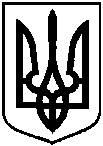 від    26.07.2018  № 264 -Р        Про скасування деяких розпоряджень міського голови